EDITAL Nº 1/2024 – DRG/SPO/IFSP, DE 10 DE JANEIRO DE 2024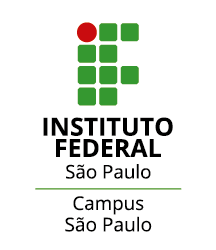 PROCESSO SELETIVO PARA O CURSO DE PÓS-GRADUAÇÃO LATO SENSU ESPECIALIZAÇÃO EM AEROPORTOS - PROJETO E CONSTRUÇÃOANEXO III - retificadoFICHA DE INSCRIÇÃONOME:________________________________________________________________________	RG:_________________________________CPF:______________________________________ DATA DE NASCIMENTO: ____/_____/_____SEXO: _____________________________________ NOME DA MÃE: ________________________________________________________________E-MAIL:	ENDEREÇO: ____________________________________________________________________ ______________No_________COMPLEMENTO:_______________________________________ 	BAIRRO: ________________________ CIDADE: ________________________ ESTADO: ______CEP: __________________ FONE 1: (__) ______________ FONE 2: (__) ___________________ VOCÊ É PORTADOR DE ALGUMA NECESSIDADE ESPECÍFICA? EM CASO POSITIVO, QUAL?______________________________________________________________________________Eu, ___________________________________________________________________________estou de acordo com o Edital ________________________ do processo seletivo do Curso de Pós-Graduação Lato Sensu, Especialização em __________________________________________ Campus ___________________, seus anexos e as Normas Acadêmicas desta Instituição Federal (disponível no sítio www.ifsp.edu.br). Sendo assim, venho respeitosamente requerer a V.Sa. INSCRIÇÃO no processo seletivo para preenchimento das vagas oferecidas para o início no _____o semestre de _______ do Curso de Pós-Graduação Lato Sensu, Especialização em ________________________________.Nestes termos, peço deferimento._____________________, _____ de ________________ de 20___._______________________________________Assinatura do candidato